	   Sunday, March 17, 2013	   Monday, March 18, 2013	   Tuesday, March 19, 2013	   Wednesday, March 20, 2013	   Thursday, March 21, 2013	   Friday, March 22, 2013	   Saturday, March 23, 20136:00AMHome Shopping  Shopping program.6:30AMHome Shopping  Shopping program.7:00AMNaked City: Down The Long Night (R)    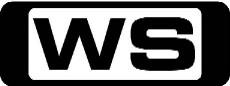 The owner of a printing plant that burned down begs for police protection from a vengeful neighbour whose wife and child were killed in the blaze. Starring HORACE MCMAHON, PAUL BURKE, HARRY BELLAVER, NANCY MALONE and HOUSE JAMESON.PG (A)8:00AMBless Me Father: The Heart Of A Curate (R)  When Neil goes into hospital to have his appendix removed, Father Duddleswell fears he may be attracted to one of the nurses. Starring ARTHUR LOWE, DANIEL ABINERI, GABRIELLE DAYE, SHEILA KEITH and PATRICK MCALINNEY.PG8:30AMHome Shopping  Shopping program.9:00AMHome Shopping  Shopping program.9:30AMMad About You: Bing, Bang, Boom (R) 'CC'  Because of Paul's heavy workload, he and Jamie look forward to a romantic night alone, but their night is continually interrupted. Starring HELEN HUNT, PAUL REISER, RICHARD KIND, LEILA KENZLE and ANN RAMSEY.PG10:00AM7TWO Sunday Movie Matinee: Sunny Side Of The Street (R) (1951)  A studio guide at CBS Television has a dream of becoming a headline singer. Starring FRANKIE LAINE, BILLY DANIELS, TERRY MOORE, JEROME COURTLAND and TONI ARDEN.G11:30AMThe Hook & The Cook: Coffs Harbour    **NEW EPISODE**It's big bananas, big boats and big fish as the boys head offshore with Team Shimano.PG12:00PMLyndey Milan's Taste Of Ireland: Back At Home    **NEW EPISODE**After weeks of rolling emerald hills, idiosyncratic Irish characters and stunning Irish produce, Lyndey arrives home brimming with new recipe ideas and cooks up a feast for her friends.G12:30PMThe Emeril Lagasse Show: Emeril's Housewarming Party (R)    Special friends, including Martha Stewart, stop by to help Emeril throw the ultimate welcome party with a performance of Michelle Williams.PG1:30PMThe Food Truck: Mexican (R)   Chef Michael Van De Elzen attempts to create healthy, delicious Mexican cuisine to sell from his mobile kitchen at a music concert at Auckland Zoo.PG 2:0PMHome and Away Catch-Up (R) (HAW6-841-845) 'CC'    Miss Home and Away this week? Catch up on 7TWO!PG  (V,A)4:15PM7TWO Sunday Movie Matinee: The Deep End Of The Ocean (R) (1999)    MICHELLE PFEIFFER stars as a mother who is devastated when her young son disappears. However, when they are reunited, is it the happy ending she had hoped for? Starring WHOOPI GOLDBERG, TREAT WILLIAMS, JONATHAN JACKSON and CORY BUCK.PG  (A,L)6:30PM7TWO Sunday Movie: While You Were Sleeping (R) 'CC' (1995)    SANDRA BULLOCK stars as a lonely subway worker who saves a handsome stranger's life and is mistaken for his fiancé. Starring SANDRA BULLOCK, BILL PULLMAN, PETER GALLAGHER and GLYNIS JOHNS.PG  (L)8:40PMEscape To The Country: Peak District / Derbyshire    **NEW EPISODE**Nicki Chapman helps a couple with a large budget find their first home together in the Peak District.G9:40PM60 Minute Makeover: Southgate (R)    The pressure is on for designer Kathryn Rayward as she revamps the home of an interior designer.G10:40PMHomes Under The Hammer    Martin & Lucy visit a terraced house in Stoke-on-Trent and a 14th century manor house in Kent.G12:00AMThe Shield: Carnivores (R) 'CC'    Dutch and Claudette investigate a brutal home invasion within the Korean community and Captain Aveveda revisits his past. Starring MICHAEL CHIKLIS, CATHERINE DENT, WALTON GOGGINS and JAY KARNES.AV  (V,A)1:00AMLyndey Milan's Taste Of Ireland: Back At Home    (R)After weeks of rolling emerald hills, idiosyncratic Irish characters and stunning Irish produce, Lyndey arrives home brimming with new recipe ideas and cooks up a feast for her friends.G1:30AMThe Emeril Lagasse Show: Emeril's Housewarming Party (R)    Special friends, including Martha Stewart, stop by to help Emeril throw the ultimate welcome party with a performance of Michelle Williams.PG2:30AMThe Bill: Knowing You (R) 'CC'    DC Holmes gets personally involved in a case involving a brutal pimp and his teenaged girls. Starring JOY BROOK, SIMON ROUSE, JEFF STEWART, TONY O' CALLAGHAN and GREGORY DONALDSON.M3:30AMThe Bill: Consumers (R) 'CC'    Jim Carver has gone missing. Among the relief fears for his safety grow when a youth is arrested in possession of his credit card. Starring JOY BROOK, SIMON ROUSE, JEFF STEWART, TONY O' CALLAGHAN and GREGORY DONALDSON.M4:30AMThe World Around Us: Siberia To The Silk Road (R)  Greg Grainger takes a ten thousand kilometre odyssey right across the USSR observing the lives of people at a time of extraordinary change.G5:30AMMad About You: Bing, Bang, Boom (R) 'CC'  Because of Paul's heavy workload, he and Jamie look forward to a romantic night alone, but their night is continually interrupted. Starring HELEN HUNT, PAUL REISER, RICHARD KIND, LEILA KENZLE and ANN RAMSEY.PG6:00AMHome Shopping  Shopping program.6:30AMHome Shopping  Home Shopping7:00AMLegend Of Enyo: The Boat (R) 'CC'    Enyo discovers that his amulet does more than lead him and his tribe to the 'Hidden Valley'.C7:30AMIt's Academic 'CC'    Simon Reeve hosts all new episodes of the educational and entertaining show where schools compete to win cash and prizes.C8:00AMAll For Kids (R) 'CC'    An entertaining children's show with gardening, cooking, science, pets and music!P8:30AMDesigning Women: Julia And Suzanne's Big Adventure (R)  Julia and Suzanne are robbed in Tokyo, and Anthony and Mary Jo run up a huge phone bill participating in a television call-in show. Starring DIXIE CARTER, DELTA BURKE, ANNIE POTTS, JEAN SMART and MESHACH TAYLOR.PG9:00AMHome and Away - The Early Years (R) 'CC'  Sally scores a victory in the romance stakes.  How can Blake and Haydn get out of their predicament? Starring ANDREW HILL, KATE RITCHIE, NICOLLE DICKSON, JUDY NUNN and RAY MEAGHER.G9:30AMSons And Daughters (R) 'CC'  Caroline is shocked to find there's no way out.  A determined Alison confronts Wayne at point blank range.G10:00AMCoronation Street    It's the morning after the night before for Tracy and Steve.PG  (A,V)10:30AMHead Of The Class: My Dinner With Darlene (R)  Darlene tries to buy the friendship of her classmates by presenting them with extravagant gifts and taking them to dinner. Starring BILLY CONNOLLY, WILLIAM G  SCHILLING, JEANNETTA ARNETTE, MICHAEL DELORENZO and DAN FRISCHMAN.PG11:00AMThe Martha Stewart Show: Thanksgiving Turkey 101 (R)    Learn to make roasted turkey and chestnut stuffing with Jesse Tyler Ferguson, pancakes with chef Neil Kleinberg, and how to turn a gourd into a turkey centrepiece for Thanksgiving.G12:00PMHart To Hart: Rich And Heartless (R)  Daring criminals hold Jonathan and Jennifer as hostages in a scheme to secure Hart Industries funds, including a payoff for Max. Starring ROBERT WAGNER, STEFANIE POWERS and LIONEL STANDER.PG1:00PMThe Royal: The Way We Were (R) 'CC'    Nurse Taylor's dreams are shattered, while Matron's world is turned upside down by the arrival of a face from the past. Starring JULIAN OVENDEN, IAN CARMICHAEL, ROBERT DAWS, WENDY CRAIG and MICHAEL STARKE.PG2:00PM7TWO Mid Arvo Movie: Sail A Crooked Ship (R) (1962)  Foolish robbers steal and board a ship they can't sail. Starring ROBERT WAGNER, DOLORES HART, CAROLYN JONES, ERNIE KOVACS and FRANKIE AVALON.PG  (V)4:00PMEdward And Mrs Simpson: Proposals  Society is in turmoil as rumours about the King's intentions fly about. Starring EDWARD FOX, CYNTHIA HARRIS, PEGGY ASHCROFT, NIGEL HAWTHORNE and JESSIE MATTHEWS.PG5:10PMRoyal Upstairs Downstairs: Floors (R)    Tim and Rosemary explore Floors Castle on the River Tweed, a place Queen Victoria visited for three days in 1867.G6:00PMGardeners' World    **NEW EPISODE**See how to make the most of gardens during the winter months.G6:30PMBargain Hunt: Builth Wells 4   **NEW EPISODE** A pair of psychics try to predict their victory while Tim visits The Lady Lever Art Gallery.G7:30PMMighty Ships: Stena Britannica (R) 'CC'    Step on board a mighty ship that travels the busiest ferry route in the world between the Netherlands and England.G8:30PMWaking The Dead: Breaking Glass - Part 2 (R) 'CC'    The team race against the clock to find the identity of the murderer before he is hunted down by two of his abuse victims. Starring TREVOR EVE, SUE JOHNSTON, HOLLY AIRD, WIL JOHNSON and CLAIRE GOOSE.M  (A)9:40PMCriminal Minds: About Face (R) 'CC'    The BAU must find a murderer who posts 'Missing' fliers of his victims before he kidnaps and kills them. Starring JOE MANTEGNA, THOMAS GIBSON, PAGET BREWSTER, SHEMAR MOORE and MATTHEW GRAY GUBLER.M10:40PMCriminal Minds: Identity (R) 'CC'    Three women are abducted and murdered and when a fourth disappears, the BAU investigate. Starring JOE MANTEGNA, THOMAS GIBSON, PAGET BREWSTER, SHEMAR MOORE and MATTHEW GRAY GUBLER.M  (V,A)11:40PMThe Shield: Two Days Of Blood (R) 'CC'    A deployment policy leads to a double homicide that places Aceveda in the hot seat with potential voters. Starring MICHAEL CHIKLIS, CATHERINE DENT, WALTON GOGGINS, MICHAEL JACE and JAY KARNES.AV  (V,A)12:40AMHart To Hart: Rich And Heartless (R)  Daring criminals hold Jonathan and Jennifer as hostages in a scheme to secure Hart Industries funds, including a payoff for Max. Starring ROBERT WAGNER, STEFANIE POWERS and LIONEL STANDER.PG1:40AMDesigning Women: Julia And Suzanne's Big Adventure (R)  Julia and Suzanne are robbed in Tokyo, and Anthony and Mary Jo run up a huge phone bill participating in a television call-in show. Starring DIXIE CARTER, DELTA BURKE, ANNIE POTTS, JEAN SMART and MESHACH TAYLOR.PG2:10AMThe Martha Stewart Show: Thanksgiving Turkey 101 (R)    Learn to make roasted turkey and chestnut stuffing with Jesse Tyler Ferguson, pancakes with chef Neil Kleinberg, and how to turn a gourd into a turkey centrepiece for Thanksgiving.G3:00AMEdward And Mrs Simpson: Proposals  (R)Society is in turmoil as rumours about the King's intentions fly about. Starring EDWARD FOX, CYNTHIA HARRIS, PEGGY ASHCROFT, NIGEL HAWTHORNE and JESSIE MATTHEWS.PG4:00AMThe Bill: Lock In (R) 'CC'    PC Carver hits rock bottom, and DCI Burnside is forced to arrest his old friend on suspicion of murder. Starring JOY BROOK, SIMON ROUSE, JEFF STEWART, TONY O' CALLAGHAN and GREGORY DONALDSON.M5:00AMCoronation Street    (R)It's the morning after the night before for Tracy and Steve.PG  (A,V)5:30AMGardeners' World (R)    See how to make the most of gardens during the winter months.G6:00AMHome Shopping  Shopping program.6:30AMHome Shopping  Home Shopping7:00AMLegend Of Enyo: Memories (R) 'CC'    Enyo loses his memory after an encounter with a swamp creature. Wandering, he is found by Quag Naga who tells him he is his father!C7:30AMIt's Academic 'CC'    Simon Reeve hosts all new episodes of the educational and entertaining show where schools compete to win cash and prizes.C8:00AMAll For Kids (R) 'CC'    An entertaining children's show with gardening, cooking, science, pets and music!P8:30AMDesigning Women: Manhunt (R)  Afraid of being an old maid for the rest of her life, Mary Jo accepts Suzanne's help in finding a new boyfriend. Starring DIXIE CARTER, DELTA BURKE, ANNIE POTTS, JEAN SMART and MESHACH TAYLOR.PG9:00AMHome and Away - The Early Years (R) 'CC'  Marilyn's delight about a date with David turns to distress. Starring ANDREW HILL, KATE RITCHIE, NICOLLE DICKSON, JUDY NUNN and RAY MEAGHER.G9:30AMSons And Daughters (R) 'CC'  Alison thinks she has Wayne cornered. David rekindles an old flame. Starring PAT MCDONALD, IAN RAWLINGS, LEILA HAYES, BRIAN BLAIN and DANNY ROBERTS.G10:00AMCoronation Street    Now that Fred has decided to sell the Rovers, Charlie and Shelley are buzzing with plans to refurbish the pub.PG  (A)10:30AMHead Of The Class: The Phantom Of The Glee Club (R)  A beautiful, mysterious voice that is heard through the air ducts is dubbed 'The Phantom' of Fillmore High School. Starring BILLY CONNOLLY, WILLIAM G  SCHILLING, JEANNETTA ARNETTE, MICHAEL DELORENZO and DAN FRISCHMAN.PG11:00AMThe Martha Stewart Show: Digital Martha Stewart Living And Jeff Goldblum (R)    Make egg, spinach and cheese pastries with actor Jeff Goldblum, recipes for potato blini and eggplant caviar with chef Thomas Keller.G12:00PMHart To Hart: In The Hart Of The Night (R)  The Harts must overcome an elaborate security system when they undertake a dangerous mission to save a king from disaster. Starring ROBERT WAGNER, STEFANIE POWERS and LIONEL STANDER.PG1:00PMThe Royal: Sinking Feeling (R) 'CC'    Matron prepares for a new way of life, until events take an unexpected turn. Frankie's plans are changed by a surprise visitor. Starring JULIAN OVENDEN, IAN CARMICHAEL, ROBERT DAWS, WENDY CRAIG and MICHAEL STARKE.PG2:00PM7TWO Mid Arvo Movie: They Rode West (R) (1954)  A Cavalry doctor defies orders to treat Native Americans. Starring ROBERT FRANCIS, DONNA REED, MAY WYNN, PHIL CAREY and ONSLOW STEVENS.PG  (V)3:50PMEdward And Mrs Simpson: The Abdication  Baldwin is determined to prevent any marriage, but Edward is equally determined to have his own way. Starring EDWARD FOX, CYNTHIA HARRIS, PEGGY ASHCROFT, NIGEL HAWTHORNE and JESSIE MATTHEWS.PG5:10PMGardeners' World    Toby and the team start transforming a muddy field into the UK's new back garden.G6:30PMBargain Hunt: Derby 7    Teams discover a Worcester cup and saucer and a Rolls Royce ashtray while Tim unearths a curious silver case.G7:30PMHighway Patrol: Drunk & Pregnant (R) 'CC'    Officers pull over a pregnant woman so drunk she can barely walk and a driver busted doing doughnuts does the runner.PG8:00PMMotorway Patrol: Bloody Sideways Shunt 'CC'    A bloody sideways shunt sparks two conflicting stories and officers catch a clever repair trick. PG8:30PMAir Crash Investigations: Cracks In The System (R) 'CC'    What caused a part plane, part speedboat to suddenly explode mid-air?PG9:30PM7TWO Blockbuster Tuesday Movie: Striking Distance (R) (1993)    BRUCE WILLIS stars as cop who takes the law into his own hands to track down his father's murderer before the wrong man is executed for the crime. Also starring TOM SIZEMORE, DENNIS FARINA, ROBERT PASTORELLI and SARAH JESSICA PARKER.M (V,L)11:40PMMan Stroke Woman    A hilarious sketch show that takes an original and quirky look at men, women, kids and friendship. Starring NICK FROST, NICK BURNS, DAISY HAGGARD and AMANDA ABBINGTON.M12:15AMHart To Hart: In The Hart Of The Night (R)  The Harts must overcome an elaborate security system when they undertake a dangerous mission to save a king from disaster. Starring ROBERT WAGNER, STEFANIE POWERS and LIONEL STANDER.PG1:15AMDesigning Women: Manhunt (R)  Afraid of being an old maid for the rest of her life, Mary Jo accepts Suzanne's help in finding a new boyfriend. Starring DIXIE CARTER, DELTA BURKE, ANNIE POTTS, JEAN SMART and MESHACH TAYLOR.PG1:45AMThe Martha Stewart Show: Digital Martha Stewart Living And Jeff Goldblum (R)    Make egg, spinach and cheese pastries with actor Jeff Goldblum, recipes for potato blini and eggplant caviar with chef Thomas Keller.G2:45AMEdward And Mrs Simpson: The Abdication  (R)Baldwin is determined to prevent any marriage, but Edward is equally determined to have his own way. Starring EDWARD FOX, CYNTHIA HARRIS, PEGGY ASHCROFT, NIGEL HAWTHORNE and JESSIE MATTHEWS.PG4:00AMThe Bill: Money For Nothing (R) 'CC'    Sgt Boyden and P.C.s Klein, Quinnan, Rickman and Stamp form a syndicate - along with Quinnan's unwitting fiancée - to buy a greyhound. Starring JOY BROOK, SIMON ROUSE, JEFF STEWART, TONY O' CALLAGHAN and GREGORY DONALDSON.M5:00AMCoronation Street    (R)Now that Fred has decided to sell the Rovers, Charlie and Shelley are buzzing with plans to refurbish the pub.PG  (A)5:30AMThe Real Seachange (R) 'CC'    Ian and Michele think they've discovered their Eden but when reality bites - have they got the right stuff to survive?G6:00AMHome Shopping  Shopping program.6:30AMHome Shopping  Home Shopping7:00AMLegend Of Enyo: The Floating Island (R) 'CC'    When the Doodjies decide to Travel on floating islands in the sky, Panko is placed in danger, how far will Enyo go to save him?C7:30AMIt's Academic 'CC'    Simon Reeve hosts all new episodes of the educational and entertaining show where schools compete to win cash and prizes.C8:00AMAll For Kids (R) 'CC'    An entertaining children's show with gardening, cooking, science, pets and music!P8:30AMDesigning Women: They Shoot Fat Women, Don't They? (R)  While attending her high school reunion, Suzanne must finally come to grips with her new size. Starring DIXIE CARTER, DELTA BURKE, ANNIE POTTS, JEAN SMART and MESHACH TAYLOR.PG9:00AMHome and Away - The Early Years (R) 'CC'  Will Revhead receive bail?  Sophie is convinced of David's love for her. Starring ANDREW HILL, KATE RITCHIE, NICOLLE DICKSON, JUDY NUNN and RAY MEAGHER.G9:30AMSons And Daughters (R) 'CC'  An unexpected visitor is set to send shockwaves through Craig's life.G10:00AMCoronation Street    Coronation Street is rocked by a death.PG  (A)10:30AMHead Of The Class: It Couldn't Last Forever, Part 1 (R)  The accelerated class of Fillmore High is graduating and the school is being demolished. And so good-bye. Starring BILLY CONNOLLY, WILLIAM G  SCHILLING, JEANNETTA ARNETTE, MICHAEL DELORENZO and DAN FRISCHMAN.PG11:00AMThe Martha Stewart Show: Center For Living Show (R)    Martha presents a show devoted to senior citizens, including elder-care tips with geriatric physician Audrey Chun and a look at assisted-living facilities with documentarian Andrew Jenks.G12:00PMHart To Hart: One Hart Too Many (R)  Jennifer's incognito visit to a glamorous spa leaves her at the mercy of a murderous plastic surgeon. Starring ROBERT WAGNER, STEFANIE POWERS and LIONEL STANDER.PG1:00PMThe Royal: While The Cat's Away (R) 'CC'    Goodwin and Taylor make an unexpected delivery while attending a farm accident. Starring JULIAN OVENDEN, IAN CARMICHAEL, ROBERT DAWS, WENDY CRAIG and MICHAEL STARKE.PG2:00PM7TWO Mid Arvo Movie: Count Three And Pray (R) (1955)  A Westerner turned preacher moves to a rural town just after the Civil War to overcome his shady past. Starring VAN HEFLIN, PHIL CAREY, ALLISON HAYES, NANCY KULP and RICHARD WEBB.PG  (V)4:20PMRoyal Upstairs Downstairs: Hughenden (R)    Rosemary and Tim visit Hughenden, where 58 year old Victoria came to visit the home of Prime Minister Benjamin Disraeli.G5:10PMGardeners' World    Joe begins work on a gourmet garden and Alys tries to coax tender seedlings into growth.G6:30PMBargain Hunt: Corby 10    Teams have double the money to spend at a wet antiques fair in Corby. Tim heads off to look at some teapots.G7:30PMHeartbeat: Midday Sun (R) 'CC'  When Nick discovers Swaby suffering from violent spasms, no-one is prepared for what happens next. Starring NICK BERRY, NIAMH CUSACK, BILL MAYNARD, DEREK FOWLDS and WILLIAM SIMONS.PG8:30PMProgram TBA11:10PMMan Stroke Woman    A hilarious sketch show that takes an original and quirky look at men, women, kids and friendship. Starring NICK FROST, NICK BURNS, DAISY HAGGARD and AMANDA ABBINGTON.M11:45PMThe Bill: Faultline (R) 'CC'  Quinnan stands and watches as a shopkeeper and a young woman are attacked by a gang of thugs at his local corner shop. Starring TONY O'CALLAGHAN, JEFF STEWART, ALEX WALKINSHAW and JOY BROOK.M12:50AMHart To Hart: One Hart Too Many (R)  Jennifer's incognito visit to a glamorous spa leaves her at the mercy of a murderous plastic surgeon. Starring ROBERT WAGNER, STEFANIE POWERS and LIONEL STANDER.PG2:00AMHome Shopping  Shopping program.2:30AMHome Shopping  Shopping program.3:00AMHome Shopping  Shopping program.3:30AMRoom For Improvement (R) 'CC'    The team create a fantastic home office for a budding horror writer banished to a grungy garage.G4:00AMThe Bill: A Night To Forget (R) 'CC'    As Dave Quinnan's stag night begins, an old friend turns up - Steve Loxton. Starring JOY BROOK, SIMON ROUSE, JEFF STEWART, TONY O' CALLAGHAN and GREGORY DONALDSON.M5:00AMCoronation Street    (R)Coronation Street is rocked by a death.PG  (A)5:30AMThe Real Seachange (R) 'CC'    After a disastrous opening night at his newly bought pub, Max does something crazy to win customers over.PG6:00AMHome Shopping  Shopping program.6:30AMHome Shopping  Home Shopping7:00AMLegend Of Enyo: The Very Top (R) 'CC'    In the valley of rock pillars. It's up to Enyo to find a path forward. But to do that, he and his friends have to find a clue.C7:30AMIt's Academic 'CC'    Simon Reeve hosts all new episodes of the educational and entertaining show where schools compete to win cash and prizes.C8:00AMAll For Kids (R) 'CC'    An entertaining children's show with gardening, cooking, science, pets and music!P8:30AMDesigning Women: You've Got To Have Friends (R)  Mary Jo is forced to take a job at a fast-food restaurant after her ex-husband falls behind in his child support payments. Starring DIXIE CARTER, DELTA BURKE, ANNIE POTTS, JEAN SMART and MESHACH TAYLOR.PG9:00AMHome and Away - The Early Years (R) 'CC'  Fisher is shocked to meet the new principal.  How does David really feel about Sophie? Starring ANDREW HILL, KATE RITCHIE, NICOLLE DICKSON, JUDY NUNN and RAY MEAGHER.G9:30AMSons And Daughters (R) 'CC'  Beryl takes desperate action to shield Craig from hurt. Starring PAT MCDONALD, IAN RAWLINGS, LEILA HAYES, BRIAN BLAIN and DANNY ROBERTS.G10:00AMCoronation Street    Everyone tries to come to terms with the terrible news of Katy's tragic death.PG  (A)10:30AMHead Of The Class: It Couldn't Last Forever, Part 2 (R)  **FINAL**The accelerated class of Fillmore High is graduating and the school is being demolished. And so good-bye. Starring BILLY CONNOLLY, WILLIAM G  SCHILLING, JEANNETTA ARNETTE, MICHAEL DELORENZO and DAN FRISCHMAN.PG11:00AMThe Martha Stewart Show: Thanksgiving Deserts Show (R)    Learn to make thanksgiving dessert recipes, including pineapple upside-down cake with fashion designer Michael Kors and caramel ice Jennifer Aaronson and caramel ice cream with Tomas Joseph.G12:00PMHart To Hart: A Christmas Hart (R)  The Harts become targets for murder when they infiltrate a jinglegram company that's being used to set up Christmas burglaries. Starring ROBERT WAGNER, STEFANIE POWERS and LIONEL STANDER.PG1:00PMThe Royal: Loved And Lost (R) 'CC'    Dr. Ormerod returns to work after his accident but it's clear he still needs time to recover, while nurse Deane starts in the wards. Starring MICHELLE HARDWICK, ZOIE KENNEDY, WENDY CRAIG, ROBERT CAVANAH and ROBERT DAWS.PG2:00PM7TWO Mid Arvo Movie: The Brigand (R) (1952)  A royal guard is on trial for the murder of an Ambassador until it is discovered he could pass for the King's twin brother. Starring ANTHONY DEXTER, ANTHONY QUINN, JODY LAWRANCE, GALE ROBBINS and RON RANDELL.PG  (V)4:00PMMad About You: Bedfellows (R) 'CC'  After his father is hospitalised with chest pains, Paul and Jamie offer to spend the night at home with Paul's disagreeable mother. Starring HELEN HUNT, PAUL REISER, RICHARD KIND, LEILA KENZLE and ANN RAMSEY.PG4:30PMRoyal Upstairs Downstairs: Waddesdon (R)    Rosemary and Tim visit Waddesdon Manor, Buckinghamshire, where Queen Victoria visited in 1890.G5:10PMGardeners' World    Toby sows a range of colourful hardy annuals and Alys demonstrates how to profit from dahlia cuttings.G6:30PMBargain Hunt: Corby 12    It's a battle of the sexes today as a team of boys take on a team of girls.G7:30PMThe Royal: Dead Air 'CC'    **NEW EPISODE**A girls' trip ends badly, while Omerod and Weatherill are mystified by a girl's miraculous recovery from a stroke. Starring ROBERT DAWS, AMY ROBBINS, IAN CARMICHAEL, LINDA ARMSTRONG and DENIS LILL.PG  (V)8:30PMRebus: Strip Jack 'CC'   When a woman is found murdered, Rebus investigates the mind and murky past of her super rich husband. Starring KEN STOTT, CLAIRE PRICE and JENNIFER BLACK.M (V,A,L)10:10PMPie In The Sky: Doggett's Coat And Badge (R) 'CC'  A regular at the restaurant, who is an ex-burglar in witness protection is threatened over a valuable wine bottle. Starring RICHARD GRIFFITHS, MAGGIE STEED, MALCOLM SINCLAIR and BELLA ENAHORA.PG11:15PMDangerfield: Local Colour (R) 'CC'  Dr Paige is called to the cells to examine a teenage girl. Is it a case of a few too many drinks or something more? Starring NIGEL HAVERS and JANE GURNETT.M12:15AMThe Bill: Long Shadows - Part 1 (R) 'CC'  When Lennox is accused of planting evidence in an armed robbery case, Meadows is determined to charge the suspect's accomplice. Starring TONY O'CALLAGHAN, JEFF STEWART and JOY BROOK.M1:15AMHart To Hart: A Christmas Hart (R)  The Harts become targets for murder when they infiltrate a jinglegram company that's being used to set up Christmas burglaries. Starring ROBERT WAGNER, STEFANIE POWERS and LIONEL STANDER.PG2:15AMThe Martha Stewart Show: Thanksgiving Deserts Show (R)    Learn to make thanksgiving dessert recipes, including pineapple upside-down cake with fashion designer Michael Kors and caramel ice Jennifer Aaronson and caramel ice cream with Tomas Joseph.G3:15AMMad About You: Bedfellows (R) 'CC'  After his father is hospitalised with chest pains, Paul and Jamie offer to spend the night at home with Paul's disagreeable mother. Starring HELEN HUNT, PAUL REISER, RICHARD KIND, LEILA KENZLE and ANN RAMSEY.PG4:00AMThe Bill: A Day To Remember (R) 'CC'    Dave Quinnan wakes up on the day of his wedding with a splitting headache and bleached eyebrows. Starring JOY BROOK, SIMON ROUSE, JEFF STEWART, TONY O' CALLAGHAN and GREGORY DONALDSON.M5:00AMCoronation Street    (R)Everyone tries to come to terms with the terrible news of Katy's tragic death.PG  (A)5:30AMHome Shopping  Home Shopping6:00AMHome Shopping  Shopping program.6:30AMHome Shopping  Home Shopping7:00AMLegend Of Enyo: The Perfect Valley (R) 'CC'    The power to harness nature is bestowed on Enyo as he receives a new totem, a Green Leaf, from the Tree Spirit.C7:30AMIt's Academic 'CC'    Simon Reeve hosts all new episodes of the educational and entertaining show where schools compete to win cash and prizes.C8:00AMAll For Kids (R) 'CC'    An entertaining children's show with gardening, cooking, science, pets and music!P8:30AMDesigning Women: First Day Of The Last Decade Of The Entire Twentieth Century (R)  Charlene goes into labour on New Year's Eve and Suzanne cheers her on hoping to win a car awarded to the first baby born. Starring DIXIE CARTER, DELTA BURKE, ANNIE POTTS, JEAN SMART and MESHACH TAYLOR.PG9:00AMHome and Away - The Early Years (R) 'CC'  Can David deny his feelings for Sophie?  The new headmistress takes a hard approach on Blake and Haydn. Starring ANDREW HILL, KATE RITCHIE, NICOLLE DICKSON, JUDY NUNN and RAY MEAGHER.G9:30AMSons And Daughters (R) 'CC'  Craig lashes out at Beryl for her interference in his personal life.G10:00AMCoronation Street    Fred tells Shelley that he's not selling the Rovers. Martin, Craig and Keith make a gruesome discovery at Tommy's grave.PG  (A)10:30AMStep By Step: No Way To Treat A Lady (R)  When JT's new girlfriend Gina insists on being treated with more respect, he forces Mark to teach him how to act like a gentleman. Starring PATRICK DUFFY, SUZANNE SOMERS, STACI KEANAN, SASHA MITCHELL and BRANDON CALL.G11:00AMThe Martha Stewart Show: Thanksgiving With Emeril (R)    A Thanksgiving turkey recipe with chef Emeril Lagasse and a vegan side dish of kamut berry pilaf with butternut squash and cauliflower with hip-hop mogul Russell Simmons.G12:00PMHart To Hart: Hunted Harts (R)  A big game hunter wants revenge after Jonathan beats him in a big-time business deal. Starring ROBERT WAGNER, STEFANIE POWERS and LIONEL STANDER.PG1:00PMThe Royal: Cometh The Hour Cometh The Man (R) 'CC'    It's the end of an era as Middleditch hands over to the new administrator, but not without the odd surprise in store for him. Starring MICHELLE HARDWICK, ZOIE KENNEDY, WENDY CRAIG, ROBERT CAVANAH and ROBERT DAWS.PG2:00PM7TWO Mid Arvo Movie: Vice Versa (R) (1988)  A father and his child switch bodies due to a mysterious skull, which ultimately changes their relationship. Starring JUDGE REINHOLD, FRED SAVAGE, CORINNE BOHRER, SWOOSIE KURTZ and DAVID PROVAL.PG  (A,L,S)4:00PMMad About You: Married To The Job (R) 'CC'  Paul encourages an overworked Jamie to quit her job. Starring HELEN HUNT, PAUL REISER, RICHARD KIND, LEILA KENZLE and ANN RAMSEY.PG4:30PMRoyal Upstairs Downstairs: Compilation (R)    Take a look back at what Rosemary and Tim have discovered about Queen Victoria behind closed doors and how she changed. Hosted by TIM WONNACOTT and ROSEMARY SHRAGER. G5:10PMGardeners' World (R)    The team are at a Spring Gardening Show in Worcestershire.G6:30PMBargain Hunt: Oswestry 20    One team struggles to stay focused, while the other team is indecisively decisive.G7:30PMDoc Martin: Happily Ever After (R) 'CC'    Martin and Louisa's wedding day arrives, but is Martin ready to make the commitment? Starring MARTIN CLUNES, CAROLINE CATZ, STEPHANIE COLE, IAN MCNEICE and JOE ABSOLOM.PG8:30PMEscape To The Country: Cornwall    **NEW EPISODE**Aled Jones joins a couple and their 14 dogs and cats as they search for rural isolation in Cornwall.G9:30PMCowboy Builders: Twickenham    **NEW EPISODE**Sheree and Dominic help a single mum who has been left with a home open to the elements after a builder ditched the job.PG10:30PM60 Minute Makeover: Tonbridge (R)    Designer Sophie Robinson can't wait to get started on a 60 minute renovation in Kent, but can she handle the pressure?G11:30PM7TWO Movie: Take A Girl Like You (R) (1970)  A young country girl moves to the city and experiences pressure from three men who want to be intimate with her. Starring HAYLEY MILLS, OLIVER REED, NOEL HARRISON, JOHN BIRD and SHEILA HANCOCK.M (A,S)1:30AMHart To Hart: Hunted Harts (R)  A big game hunter wants revenge after Jonathan beats him in a big-time business deal. Starring ROBERT WAGNER, STEFANIE POWERS and LIONEL STANDER.PG2:30AMThe Martha Stewart Show: Thanksgiving With Emeril (R)    A Thanksgiving turkey recipe with chef Emeril Lagasse and a vegan side dish of kamut berry pilaf with butternut squash and cauliflower with hip-hop mogul Russell Simmons.G3:30AMMad About You: Married To The Job (R) 'CC'  Paul encourages an overworked Jamie to quit her job. Starring HELEN HUNT, PAUL REISER, RICHARD KIND, LEILA KENZLE and ANN RAMSEY.PG4:00AMThe Bill: Judgement Day (R) 'CC'    Rawton is on edge after receiving an ill-conceived parcel from an old villain she put away in her SO10 days. Starring JOY BROOK, SIMON ROUSE, JEFF STEWART, TONY O' CALLAGHAN and GREGORY DONALDSON.M5:00AMCoronation Street    (R)Fred tells Shelley that he's not selling the Rovers. Martin, Craig and Keith make a gruesome discovery at Tommy's grave.PG  (A)5:30AMHome Shopping  Home Shopping6:00AMHome Shopping  Shopping program.6:30AMHome Shopping  Shopping program.7:00AMSaturday Disney 'CC'    Great fun and entertainment including your favourite Disney shows. Hosted by SHAE BREWSTER, CANDICE DIXON and NATHAN MORGAN.G9:00AMShake It Up: Hook It Up (R) 'CC'    CeCe and Rocky's newfound 'cool' status may be jeopardized when their classmates find out that they are just background dancers on 'Shake It Up, Chicago!' Starring BELLA THORNE, ZENDAYA, ADAM IRIGOYEN, DAVIS CLEVELAND and KENTON DUTY.G9:30AMWizards Of Waverly Place: Alex Charms A Boy (R) 'CC'    Alex meets Mason, a transfer student from England and they start to date. He is perfect in every way, except for his view of art. Starring SELENA GOMEZ, DAVID HENRIE, JAKE T  AUSTIN, JENNIFER STONE and MARIA CANALS-BARRERA.G10:00AMHome Shopping  Shopping program.10:30AMHome Shopping  Shopping program.11:00AMLive Healthy, Be Happy (R) 'CC'    As the winter months approach we take a look at protecting your body and boosting your immunity. Ash tests out acupuncture, before chef Karen Martini shares her tips for boosting immunity through food.G11:30AMGreat South East    (R)Explore leisure and recreation in South East Queensland.G12:00PMCreek To Coast    (R)Queensland's ultimate outdoor adventure show, featuring the very latest in camping, cruising, fishing and four-wheel-driving. Hosted by Scott Hillier.G12:30PMQueensland Weekender 'CC'  (R)Dean Miller and his team cover the length and breadth of Queensland with great suggestions for weekends, short breaks and holidays.G1:00PMSydney Weekender 'CC'    (R)Mike discovers the delights of one of the fig. Pete learns the ropes in preparation for a yacht race on the harbour. Dine out this St Pat's day at two hip city joints.G1:30PMSydney Weekender 'CC'    (R)Mike Whitney has your weekend covered with food, accommodation, travel and entertainment in and around Sydney. This week, Mike's found the perfect family weekend away at Eaglereach Wilderness Resort.G2:00PMSeven's Horse Racing 2013: Myer Ladies Day: Coolmore Stud Classic    **LIVE**It's world class horse racing fashion and fun from Rosehill Racecourse for Myer Ladies Day featuring the Group 1 Coolmore Stud Classic.5:30PMPaul Merton In China (R)    Paul begins his journey in industrialised Xi'an, visiting The Terracotta Army and the famous Silk Road.PG6:30PMHeartbeat: Turn Of The Tide (R) 'CC'  **TWICE THE HEARTBEAT**Nick struggles with a band of counterfeit money smugglers and Kate has to deal with issues of abortion. Starring NICK BERRY, NIAMH CUSACK, BILL MAYNARD, DEREK FOWLDS and WILLIAM SIMONS.PG7:30PMHeartbeat: Love Child (R) 'CC'  **DOUBLE EPISODE**Nick catches a woman breaking into Council offices, while Blaketon is amused by Greengrass' pigeon murder report. Starring NICK BERRY, NIAMH CUSACK, BILL MAYNARD, DEREK FOWLDS and WILLIAM SIMONS.PG8:40PMTaggart: Friday Event 'CC'    (R)Police think they have cracked a pattern of murders and try to prevent any more. But are they protecting the right person? Starring BLYTHE DUFF, COLIN MCCREDIE, JOHN MICHIE and ALEX NORTON.M  (V)10:50PM60 Minute Makeover: Westend (R)    The team help a former professional basket-baller surprise his wife with a complete home makeoverG11:50PM7TWO Late Movie: Desperate Measures (R) (1998)  A police officer is sent on a frantic search for the compatible bone marrow donor for his ill son, but he is a murderer on the run. Starring MICHAEL KEATON, ANDY GARCIA, BRIAN COX, MARCIA GAY HARDEN and ERIK KING.M  (V,L)2:00AMPaul Merton In China (R)    Paul begins his journey in industrialised Xi'an, visiting The Terracotta Army and the famous Silk Road.PG3:00AMThe Australians: The Shearers (R)  Watch the task of gathering the golden fleece as seem from the shearer's point of view and the man who owns the sheep: the 'cocky'.PG4:00AMThe World Around Us: The Gibb River Road And Beyond - Part 1 (R) 'CC'  Malcolm Douglas captures the grandeur of the remote Gibb River Road, one of the great 4-wheel drive adventure treks of Australia.G5:00AMThe World Around Us: The Gibb River Road And Beyond - Part 2 (R) 'CC'  Malcolm Douglas captures the grandeur of the remote Gibb River Road, one of the great 4-wheel drive adventure treks of Australia.G